ПРОГРАММАЛЕТНЕГО ОЗДОРОВИТЕЛЬНОГО ЛАГЕРЯС ДНЕВНЫМ ПРЕБЫВАНИЕМ ДЕТЕЙМКОУ «Лопатинская средняя общеобразовательная школа«ПУТЕШЕСТВИЕ В МИР СЛАВЯНСКОЙ КУЛЬТУРЫ»(июнь 2022год)с.Лопатки– 2022 1. Паспорт программы4.1. Информационная карта 2. План-сетка на июнь (01.06. 2022 – 21.06.2022г)     5.Примерный план работыпо физическому воспитанию в оздоровительном лагере6.Ожидаемые  результаты  и критерии их оценки7.Участники   программыДети от 6,5 до 17 лет, 1 смена – 120 детей                                  - дети, находящиеся в трудной жизненной ситуации и периферии (деревени Песьяное, села Лопатки - 1).- дети-сироты и дети, оставшиеся без попечения родителей, а также, находящиеся под опекой граждан;- дети различных учетных категорий.8.Этапы реализации программы 8.1.Подготовительный этап: характеризуется подготовкой к смене. Основные виды деятельности:- разработка педагогической основы программы и сюжетно-игровой модели смен;- подбор методического материала на основе учета  тематики смен   и контингента обучающихся;- оформление помещений;- обучение помощников воспитателей формам и методам работы с детьми и подростками;- психолого-педагогические семинары для педагогического коллектива;- установление внешних связей с социальными учреждениями, учреждениями культуры;-проведение родительских собраний, анкетирование родителей;-оформление информационных стендов для обучающихся, родителей;- размещение информации об организации летнего отдыха обучающихся на школьном сайте.8.2. Организационный этап:-встреча детей,  формирование отрядов;- проведение анкетирования  детей,   с целью определения  их психического состояния и зон тревожности;-знакомство с законами, традициями и правилами жизнедеятельности лагеря;-привлечение детей и подростков разных категорий в  кружки по интересам и различные виды КТД;- открытие смены.8.3.Основной этап: непосредственная реализация программы.- реализация основной идеи программы;- проведение познавательных, развлекательных, спортивно-массовых мероприятий;-ежедневный контроль  посещения детей с занесением  отметки в журнале.- наблюдение за состоянием детей со стороны педагогов, медицинского работника, воспитателей.8.4.Заключительный этап: подведение  итогов смены.- защита проектов;- заключительный гала-концерт; - минута отрядного общения;- анкетирование детей и их родителей по изучению удовлетворенности  организацией лагерной смены;8.5.Постлагерный этап:-анализ данных психолого-педагогических диагностик;-определение результативности проведения смены согласно критериям и показателям; -анализ предложений по дальнейшему развитию, внесенных детьми, родителями, педагогами;-анализ качества продуктов социально-творческой деятельности детей.9. Сроки действия программыПрограмма является краткосрочной, т.е. реализуется в течение июня, продолжительностью 15 календарный  день, рассчитана  для учащихся  от  6,5  до  17 лет  - 25 человек  в период  с 01.06.22 – 22.06.22 года.            120 человек в период с 01.06.22 – 21.06.22 год.МКОУ « Лопатинская средняя общеобразовательная школа»Курганской ОБЛАСТИ, Лебяжьевский район Приложения:Анкета для воспитанников лагеря с дневным пребыванием«Славяне»Тематическая смена «Путешествие в мир славянской культуры»Анкета для учащихся.
1.Ты с удовольствием идёшь утром в лагерь?________________________________________________________________2.Если тебе интересно в лагере, то что больше всего ты бы хотел (а) делать: петь, танцевать, рисовать, смотреть телевизор, играть, заниматься спортом, играть в шашки, шахматы или что-то ещё?________________________________________________________________3.Если бы тебе разрешили, что бы ты делал(а) в лагере целый день?________________________________________________________________4.Чего нет в лагере, чего бы ты хотел(а)?________________________________________________________________5.Ты пойдёшь на следующий год в лагерь? Если не пойдёшь, то почему?________________________________________________________________6.Что ты рассказываешь дома о лагере?________________________________________________________________7.Нравится ли тебе, как кормят и готовят в лагере? Поставь оценку повару: (от «пятёрки» до «двойки»).________________________________________________________________8.Хочется ли тебе идти домой после лагеря?________________________________________________________________9.Какую оценку ты бы поставил за жизнь в лагере?________________________________________________________________10.Кто твой друг среди ребят, среди взрослых?________________________________________________________________11.Что особенно нравится в лагере (спортивные мероприятия, туристическая эстафета, праздники, экскурсии)?________________________________________________________________Критерии эффективности реализации программыЧтобы оценить эффективность данной программы с воспитанниками лагеря проводится постоянный мониторинг, промежуточные анкетирования. Каждый день ребята заполняют экран настроения, что позволяет организовать индивидуальную работу с детьми. Разработан механизм обратной связи.Мониторинг-карта – форма обратной связи, которая позволяет судить об эмоциональном состоянии детей ежедневно. Это итог дня. В конце дня отряды заполняют мониторинг-карты, записывая туда позитив и негатив за день, благодарности, предложения. В конце дня и недели педагоги анализируют качество и содержание своей работы по результатам обратной связи.Дополнительно для анализа работает листок откровения. Он служит для того, чтобы получить от детей отзыв о проведенных мероприятиях, жизни в лагере. Листок откровений постоянно висит на территории лагеря, обновляется, сделать там запись может каждый.Для мониторинга личностного роста используется рейтинг личностного роста участников смены. Рейтинг личностного роста – это сравнительная оценка различных сторон деятельности личности и её вклада в дела коллектива.Рейтинг определяется ежедневно на отрядном круге, где каждому участнику по итогам дня присваивается не более 2-3 «стикеров» - символов рейтинга.Цветовая гамма:красный – «лидер-организатор»,синий – «лидер-вдохновитель»зелёный – «активный участник»желтый – «исполнитель».Участникам, набравшим 5-6 «стикеров», присваивается звание, соответствующее преобладающему цвету. По итогам смены они награждаются грамотами, подарками.Режим работы лагеря8:30 - 9:00 - сбор детей9:00 - 9:20 - утренняя линейка (построение)На линейку быстро стройся!9:20 - 9:30 - зарядкаМузыка звучит: пора, пора! 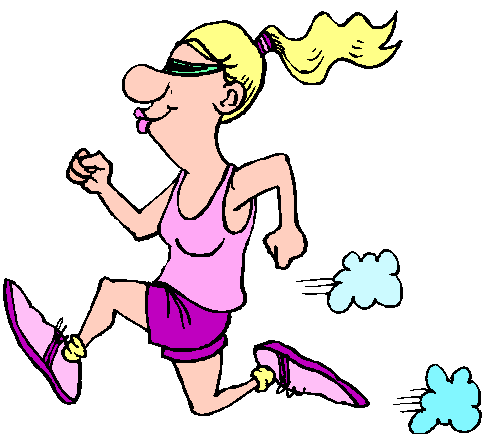 С добрым утром, детвора,И тотчас же по порядкуВсем ребятам на зарядку!9:30 - 10:00 – завтрак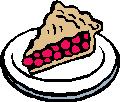 Всем за стол! Узнать пора,Чем богаты повара!10:00 - 12:00 - подвижные игры, мероприятия по плану12:10 – 13:10 - спортивные мероприятия, работа в отряде, по интересам13:20 - 13:50 – обедНо у всех, смешливых даже,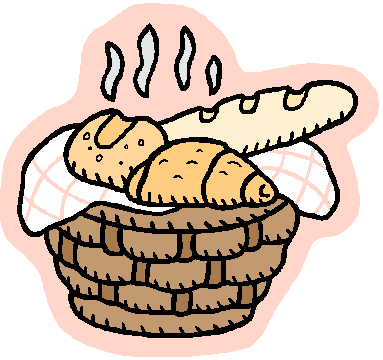 За столом серьезный вид.За обедом виден сразу аппетит.13:50 - 14:00 - сценические мероприятия (концерты, спектакли, шоу, телепросмотры) Подведение итогов.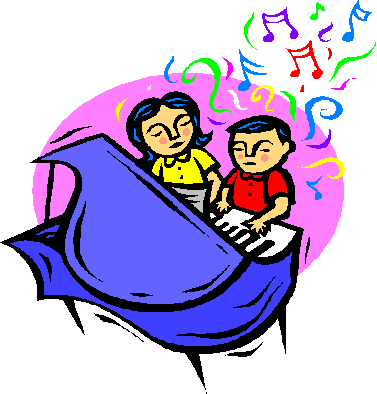 14:30 - уход домой "ДО СВИДАНИЯ!"Завтра снова мы придем!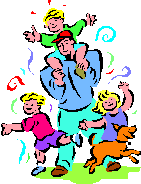 Законы и правила лагеря «Славяне»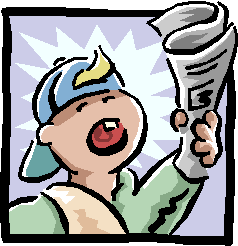 Закон хозяина.«Славяне» - наш дом, мы хозяева в нем. Чистота, порядок, уют и покой зависят, прежде всего, от нас.Закон точности.Время дорого у нас, берегите каждый час. Каждое дело должно начинаться и заканчиваться вовремя.Не заставляй ждать себя и не беспокой напрасно других.Закон поднятых рук.Наверху увидел руки – в зале тишина, ни звука.Каждый в ответе за то, что с ним происходит.Помни, что о тебе заботятся, хотят видеть в твоих поступках только хорошее. Сначала подумай, потом действуй. Не стесняйся спросить совета.Верь в себя и свои силы.Найди занятие по душе. Продемонстрируй все свои таланты и способности.
Речевки:Спортивная речевка(из журнала «Вожатый»)- Мы идем на стадион.- Отряд наш будет чемпион.- Мускулы сильные (говорят мальчики).- А сами мы красивые (говорят девочки).- Кто задору, солнцу рад?- Эй, спортсмены, стройтесь в ряд!- А команда есть?- Есть!- Капитаны здесь?- Здесь!- Выходи скорей на полеПоддержать отряд и честь!
В столовую- Раз, два,- Мы не ели,- Три, четыре,- Есть хотим!- Открывайте шире двери,А то повара съедим.Поварятами закусим,Поварешками запьем.Ложки, вилки поломаем,А столовую запрем,Нас кормите, повара,Прокричим мы вам «ура»!Собирайся, детвора!На обед нам всем пора.Там оладьи с пылу, с жару,Суп, котлетки здесь на пару!Бери ложку, бери хлебИ садись-ка за обед!До чего блюда вкусны!И съедим их быстро мы.Что голодный хор поет,Когда повар есть зовет?- Дети, дети!- Да, да, да!- Есть хотите?- Да-а! Да-а! Да-а!Нам еда полезна будет,Силы новые разбудит.На зарядку! (журнал «Вожатый»)- На зарядку выходи!- На зарядку всех буди.- Все ребята говорят:- Физзарядка – друг ребят!- Физкультурничек – ребенок,- Набирайся-ка силенок!- Физзарядка по утрамНе во вред – на пользу нам.Левая, правая, бегая, плавая.Вырастем смелыми,На солнце загорелыми.Патриотическая- Печатая шаг.- Сильные руки,- Гордые плечи,- Солнце в ладонях,- Солнце в глазах.- Слышишь, товарищ,- Пульс планеты?-Ребята шагают- Руки – к штурвалу,- Помыслы – к солнцу,Нам высота – не помеха!Сегодня мечтаем, а завтра дерзаем– Ребята Нового века!5.1  План-сетка июньПримерный план работыпо физическому воспитанию в оздоровительном лагере6.Ожидаемые  результаты  и критерии их оценки7.Участники   программыДети от 6,5 до 17 лет, 1 смена – 120 детей- дети, находящиеся в трудной жизненной ситуации и периферии (деревени Песьяное, села Лопатки - 1).- дети-сироты и дети, оставшиеся без попечения родителей, а также, находящиеся под опекой граждан;- дети различных учетных категорий.8.Этапы реализации программы8.1.Подготовительный этап: характеризуется подготовкой к смене. Основные виды деятельности:- разработка педагогической основы программы и сюжетно-игровой модели смен;- подбор методического материала на основе учета  тематики смен   и контингента обучающихся;- оформление помещений;- обучение помощников воспитателей формам и методам работы с детьми и подростками;- психолого-педагогические семинары для педагогического коллектива;- установление внешних связей с социальными учреждениями, учреждениями культуры;-проведение родительских собраний, анкетирование родителей;-оформление информационных стендов для обучающихся, родителей;- размещение информации об организации летнего отдыха обучающихся на школьном сайте.8.2. Организационный этап:-встреча детей, расселение по возрасту и полу, формирование отрядов;- проведение анкетирования  детей,   с целью определения  их психического состояния и зон тревожности;-знакомство с законами, традициями и правилами жизнедеятельности лагеря;-привлечение детей и подростков разных категорий в  кружки по интересам и различные виды КТД;- открытие смены.8.3.Основной этап: непосредственная реализация программы.- реализация основной идеи программы;- проведение познавательных, развлекательных, спортивно-массовых мероприятий;-ежедневный контроль  посещения детей с занесением  отметки в журнале.- наблюдение за состоянием детей со стороны педагогов, медицинских работников, воспитателей.8.4.Заключительный этап: подведение  итогов смены.- защита проектов;- заключительный гала-концерт; - минута отрядного общения;- анкетирование детей и их родителей по изучению удовлетворенности  организацией лагерной смены;8.5.Постлагерный этап:-анализ данных психолого-педагогических диагностик;-определение результативности проведения смены согласно критериям и показателям; -анализ предложений по дальнейшему развитию, внесенных детьми, родителями, педагогами;-анализ качества продуктов социально-творческой деятельности детей.9. Сроки действия программыПрограмма является краткосрочной, т.е. реализуется в течение июня, продолжительностью 21 календарный  день, рассчитана  для учащихся  от  6,5  до  17 лет  - 25 человек  в период  с 01.06.22 – 22.06.22 года.            15 человек в период с 01.07.22 – 21.07.22 год.10. Содержание деятельности                              10.1. Направления воспитательной работыРеализация целей и задач смены осуществляется по программе «Путешествие в мир славянской культуры». Все учащиеся делятся на две возрастные группы. Каждый отряд планирует свою работу с учетом общелагерного плана. Центром является территория лагеря.Утренняя гимнастика проводится ежедневно в течение 10-15 минут: в хорошую погоду – на открытом воздухе, в непогоду – в проветриваемых помещениях. Основная задача этого режимного момента, помимо физического развития – создание положительного эмоционального заряда и хорошего физического тонуса на весь день.Содержание программы направлено на знакомство детей с коллективным образом жизни через реализацию игры «Путешествие в мир славянской культуры», участниками которой являются дети, и взрослые.«Путешествие в мир славянской культуры» представляет собой лагерную смену во время которой вся деятельность школьников будет направлена на приобщение их к миру славянской культуры в доступной занимательной форме. На время смены лагерь становится местом поселения древних славян.Все жители: славяне, объединённые в отряды-племена.Племена: поляне, древляне, - имеют свой девиз, соответствующий названию, свои отличительные знаки (элементы одежды, эмблемы).Племя имеет своего волхва (воспитатель), старейшину (помощник воспитателя) и вождя (вожатый отряда).В каждом племени выбираются дружинники, ремесленники, летописцы, купцы, земледельцы. Ежедневно на главной площади славянского городища проводится утренняя линейка – «Утренняя Заря», на которой звучит Гимн славян, кричалка и приветствие, происходит перекличка племён, сообщается план на текущий день. Итоги подводятся на вечернем славянском сходе «Вечерняя Заря». На  «Вечерней Заре» происходит передача тотема (игрушка-медведь) и вымпелы с изображением тотема отличившемуся в течение дня отряду и жетонов-коловратов за личные достижения отдельным детям. За нарушение Законов назначаются штрафные санкции: весь отряд лишается вымпела.Тотем передаётся от отряда к отряду, а вымпелы и жетоны копятся. В конце смены по количеству вымпелов определяется лучший отряд-племя, а по количеству жетонов лучшие представители племён.Каждый день на «Вечерней Заре»  анализируется прошедшая работа и планируется следующее дело.         Ежедневно ребята будут заниматься   проектной деятельностью  своего отряда (оформление отрядной комнаты), развивать творческие способности в  оформительском искусстве, в современной хореографии, вокале, в актерском мастерстве. В такой не принужденной обстановке будут проходить – отдых, воздушные, солнечные ванны и дневной сон для детей до 10 лет.Оригинальность программы «Путешествие в мир славянской культуры» заключается в гармоничном сочетании спортивно-оздоровительной, общекультурной и духовно-нравственной деятельности учащихся посредством вовлечения детей в интеллектуальную, спортивно-игровую компетентности, что отражено в содержании, формах и методах деятельности лагеря. А также в работе используются направления: - патриотическое;- творческое;- физкультурно-оздоровительное;- экологическое.11.Механизмы реализации программыЛегенда смены:Разбилось зеркало раздора, разлетелись осколки в разные стороны и поразили сердца некогда дружных и живших, как единое целое, народов: белорусов, украинцев, россиян, имевших в древности общее название – славяне. Глубоко в сердце застряли осколки, зародив в сердцах людей зависть, вражду и ненависть друг к другу. Забыли они про то,  что их когда-то объединяло, как они поддерживали друг друга в горе, как вместе радовались. Забыли, что «один в поле не воин». И повалились на их головы несчастья одно за другим. Не вынесли люди этого и обратились к древнейшему верховному божеству всех славян Роду с просьбой подсказать им, как же решить проблему.Бог вечный, вседержитель Род!
Во всем, чему дано родиться,
С мгновенья первого живет
Твоя бессмертная частица!
Тобой одухотворено
Все, что живое от живого, -
И в землю павшее зерно,
И в сердце вспыхнувшее слово...
Твой дух летал в безвидной мгле
Над распростертою водою
Томясь о будущей земле
И небе с быстрою звездою...
Мгновенье минуло, - и вот
Ты в нас и с нами, и над нами:
`Природа`, `родина`, `народ` -
Все к Роду тянется корнями!Бог вечный, вседержитель Род!
Что делать нам, скажи на милостьТы научи, как избежатьТо зло, что в душах поселилосьИ он ответил им так:Давно уж повелось из Киевской Руси,Что жить славянам лучше в единеньи.Кто б ни были они, кого ты ни спроси,Всегда дружнее, если в окруженьи.Но люди начисто забыли, такие слова, как «единение» и «дружба». Род понял, что так просто извлечь из их сердец осколки зеркала раздора не удастся, что славян учить жить в единении нужно заново. И он решил перенести их в те далёкие-далёкие времена, когда все они жили племенами, и эти племена дружили друг с другом.И ответили славяне:Стоит нам объединяться,Чтоб сильнее, крепче стать,И бессмысленно стараться:Дружбы нашей не отнять.Все славяне духом вместе,Было так и будет ввек,Схоже все: стихи и песни,Дружбой счастлив человек.В течение 15 дней славяне будут жить в прошлом, обретая заново всё то, что было утрачено.А помогать им Род попросил Белбога – хранителя и подателя добра, удачи, справедливости, счастья.Прослышал про это вечный противник Белбога – Чернобог, ужасное божество, начало всех злоключений и пагубных случаев. И решил он помешать Белбогу прекратить бедствия славян.Что же делать: нет такой силы среди божеств, чтобы остановить сего страшного духа, даже сам Род здесь бессилен!И вспомнил Род, что только волхвы могут укротить его, и решил для каждого племени дать по волхву, чтобы помогали они славянам и не давали Чернобогу нанести им зло.2 июня происходит импровизированное перемещение славянских племён в городище Родниченск (школа и пришкольная территория – место размещения лагеря).Отряды-племена живут по принципам дружбы, добра, единения, за благие дела свои, получая отличительные вымпелы, зарабатывая в течение смены звание лучшего племени.12.Режим дня13. Работа кружков и секций14. Система контроля за реализацией программы 15. Условия реализации программыДля успешной реализации программы необходимо выполнение ряда условий:1.Чёткое представление целей и постановка задач.2.Конкретное планирование деятельности.3.Кадровое обеспечение программы.4.Методическое обеспечение программы.5.Педагогические условия.6.Материально-техническое обеспечениеМетодическое1.Наличие программы лагеря,  плана-сетки.2.Должностные инструкции всех участников процесса.3.Проведение установочного семинара для всех работающих в течение лагерной  смены.4.Подбор методических разработок в соответствии с планом работы.5.Проведение ежедневных планёрок.6.Разработка системы отслеживания результатов и подведения итоговМотивационноеПри составлении плана работы  учитываются возможности разновозрастных отрядов, интересы детей, педагогов, родителей и пути реализации. В работе лагерной смены планируется задействовать социум села: Дом культуры, сельская  библиотека, музей, участковая больница. По возможности задействовать районные  структуры систем профилактики. Планируется организовать поездки в районный музей,  пожарную часть, центральную библиотеку, АО  «ФСЦ» Исетского района.1.     Отбор педагогических средств с учетом возрастных и индивидуальных     особенностей, способствующих успешной самореализации детей.2.     Организация различных видов деятельности.3.     Добровольность включения детей в организацию жизни лагеря.4.     Создание ситуации успеха.5.     Систематическое информирование о результатах прожитого дня.6.     Организация различных видов стимулирования.16. Материально-техническое обеспечение1.Выбор оптимальных условий и площадок для проведения различных     мероприятий    (игровая комната, спортзал, территория лагеря, Дом культуры, сельская библиотека).2.Материалы для оформления и творчества детей.3.Наличие канцелярских принадлежностей.4.Аудиоматериалы и видеотехника17.Финансовое  обеспечениеФинансирование за счет средств областного  бюджета.18. Кадровое обеспечение- Начальник лагерной смены;- Организатор ВВР;- Ответственный за работу с банком данных;- Ответственный за спортивную работу;- Воспитатели;- Помощники воспитателей;- Работники Дома культуры;- Библиотекарь;- Музейный работник;- Фельдшер Лопатинского ФАП.Подбор и расстановка кадров осуществляется  администрацией школы. Перед началом работы лагерной смены проводится установочный семинар для всех участников программы (кроме детей). Помощники воспитателей  проходят обучение по программе семинара-тренинга «Школа мастерства» в объеме 24 часа  на базе районного ММЦ. На каждом отряде работает воспитатели  и помощник воспитателя. Все остальные участники воспитательного процесса проводят работу по плану. Педагоги несут ответственность за жизнь и здоровье детей, выполнение учебно-воспитательного плана, проведение отрядных  и общелагерных дел. Помощники воспитателей  участвуют в работе смены, а также занимаются организацией отрядной  жизни.ж20.Мониторинг воспитательного процессаВ течение смены проводится диагностика, которая направлена на выявление степени удовлетворенности детьми от пребывания в лагере и изучение удовлетворенности педагогов от собственной деятельности в летнем лагере. Ежедневно перед выходом  каждый ребенок  оставляет   жетон, по цвету соответствующий  его настроению, определяющий деятельность  прошедшего дня. По количеству жетонов (по цвету) воспитатель заполняет отрядный дневник настроения. За неделю  работы дела   подводится итог качества работы, в конце смены общий итог. Качество дня определяется по двум критериям:1.Оценка качества дела педагогами.2.Оценка дела детьми. Каждый критерий состоит из нескольких диагностических  параметров, которые оцениваются индивидуально каждым взрослым и ребенком по шкале количества цветных жетонов. Получив «картинку» качества прошедшего дня, можно при подготовке следующего уделить повышенное внимание качественному изменению уровня тех параметров, которые недостаточно высоко оценены.Параметры для оценки педагогов:1.Организация работы.            2.Содержательная насыщенность.3.Эмоциональность.4.Включенность детей в деятельность.5.Качество. Параметры для оценки детей:                                 1.Важно.                                 2.Интересно.                                 3.Дружно.                                 4.Полезно.                                 5.Впервые. Если дело по всем параметрам прошло на «отлично» - жетон красный;Если один или два параметра требуют более тщательного подхода к делу – жетон зеленый.Если по большинству параметров требуется более тщательная подготовка – жетон синий.В конце смены наглядно видно насколько была плодотворной работа педагогического состава лагеря и над чем необходимо работать. Также можно узнать состояние психологического климата в течение смены (как комфортно было детям).Методы  диагностики- Проведение стартового анкетирования: каждый ребенок помещает в отрядный уголок смайлик   настроения, с каким он пришел в лагерь и заполняет анкету. - Проведение анкетирования по окончанию смены: каждый ребенок помещает в отрядный уголок смайлик   настроения, с которым он покидает лагерь, заполняет анкету.21. Список литературы1.                 Андреева О.С., Водовозова М.Ю., Селиванова О.А., Старцева Н.Г. Проект организации профилактической работы в период летней оздоровительной компании «Лето-пора находок, а не потерь». Г.Тюмень 2008 г. Департамент по спорту и молодежной политике Тюменской  области АО Тюменской области «Областной центр профилактики и реабилитации»2.                 Арсенина Е.Н. «Возьми с собой в лагерь..» Издательство  «Учитель», Волгоград.2008 г.3.                 Коган.М.С. .«С игрой круглый год» Сибирское университетское издательство. Новосибирск. 2006.4.                 Никульников.А.Н..«Школьная площадка» Новосибирск. 2006.5.                 Соколова.Л .«Необычные праздники дома¸ в школе и во дворе».  Новосибирск. 2007.6.                 Соколова Н.В. Лето, каникулы –путь к успеху: сборник программ и  игр для     детей и подростков в условиях детского оздоровительного лагеря, -О.: «Детство», 2009 г. 7.                 Титов С.В. ,Здравствуй, лето! – Волгоград, Учитель, 2007 г.  8.                 Шмаков С.А. Игры-шутки, игры-минутки.М.,2009 г.9.                 Серия: «Праздник в школе». Минск. «Красико-Принт». 2007.10.            Газета «Педсовет» за 2000-2009 год.11.            Газета: «Последний звонок» за 2000-2009 год.12.            Научно-практический журнал «Завуч начальной школы», №2 – 2008Приложение №1Анкеты (на входе)Мы снова вместе!Для того чтобы сделать жизнь в нашем лагере более интересной, мы просим тебя ответить на некоторые вопросы:1.     Фамилия, имя, отчество_________________________________________2.     Дата рождения: число ____, месяц _____________, год __________.3.     В какой класс перешёл _________________________________________4.     Я пришёл в лагерь для того, чтобы _______________________________5.     Вожатого представляю себе как _________________________________6.     Моё самое любимое занятие ____________________________________7.     Мои первые впечатления о лагере _______________________________8.     Каким должен быть житель вашего дома _______________________9.     Есть ли у тебя аллергия (на что)? ________________________________10. Был ли ты в лагере раньше?  (каком) _____________________________11. Любишь ли ты общаться с людьми? ______________________________12. Как ты относишься к спорту? ___________________________________Приложение №2Анкеты (последний день смены)по изучению удовлетворенности детей организацией лагерной сменыБлизится к концу время нашей встречи. Подводя ее итоги, мы хотим задать тебе некоторые вопросы. Надеемся на помощь. 1.  Что ты ожидал (а) от лагеря?_______________________________________ 2.Что тебе понравилось в лагере?_____________________________________3.Что тебе не понравилось?___________________________________________4.Какие из мероприятий лагеря оказали наибольшее влияние на тебя? ______ 5. Было ли скучно в лагере?_________________________________________ 6.  Было ли тебе страшно?___________________________________________ 7. Что бы ты хотел (а) пожелать себе?__________________________________ 8.Что бы ты хотел (а) пожелать другим ребятам?________________________ 9.  Что бы ты хотел (а) пожелать педагогам ?. ___________________________10.Самое важное событие в лагере? Было или оно?_______________________11.  – Закончи предложения: Я рад, что ________________________________Мне жаль, что ______________________________________________________Я надеюсь, что _____________________________________________________Твое имя, фамилия и автограф на память _______________________________Приложение №3Анкета по изучению удовлетворенности детей организацией лагерной смены (на выходе)1. Чего ты ожидал от  лагерной смены?( из предложенного списка выбери три варианта ответа)-  встреч со знаменитыми, интересными людьми-  просмотра новых художественных и мультипликационных фильмов- возможность попробовать себя в роли жюри- возможности проявить себя в разных направлениях- зрелищности и веселья- приятного времяпровождения- ничего- свой вариант2. Насколько оправдались твои ожидания?-  оправдались полностью, все было здорово-  могло быть и лучше-  программа была скучной и неинтересной-Мне запомнилось только___________________________________________________________________________________________________________- свой вариант ______________________________________________________________________________________________________________________________________3.Кем ты был в течении смены?-  членом детского жюри-  активным участником всех дел- заинтересованным зрителем-  наблюдателем- свой вариант __________________________________________________________________________________________________________________4.     Если бы ты был организатором, то изменил бы  (убрал, добавил …)________________________________________________________________5.     Твое самое яркое впечатление о лагере__________________________________________________________________Приложение №4Анкетапо выявлению степени удовлетворенности родителейорганизацией лагеряУважаемые родители!Просим Вас принять участие в анкетировании, которое проводится с целью выявления степени удовлетворенности Вами организацией отдыха и оздоровления ваших детейНоминация, по которой предоставляется программаКомплексная программа по организации летнего отдыха, оздоровления и занятости несовершеннолетнихПолное название программыКомплексная краткосрочная программа летнего оздоровительного лагеря с дневным пребыванием детей «Путешествие в мир славянской культуры»Цель программыСоздание условий для сохранения и укрепленияфизического, нравственного, психическогоздоровья школьников, раскрытия творческогопотенциала.Задачи- способствовать укреплению здоровья,закаливанию организма детей;- развивать личность ребёнка, раскрывать егоспособности на основе удовлетворенияинтересов и неудовлетворённых в школепотребностей (прежде всего духовных,интеллектуальных и двигательных);- раскрывать творческий потенциал детей,включать их в коллективную и индивидуальнуюдеятельность;- создать условия для социализации личностиребёнка на основе формирования егогражданской позиции;- создать условия для присвоения ребёнкомморально-этических норм.Игровая модельВесенний лагерь - это не только мероприятия способствующие укреплению здоровья, но в большей степени организация занятости ребёнкав форме сюжетно-ролевой игры, в результате которой ребёнок пробует себя в различных социальных ролях, а после окончания смены начинает использовать приобретённые игровые знания в школе, классе, компании друзей с целью организации досуга.«Путешествие в мир славянской культуры» представляет собой лагерную смену, во время которой вся деятельность школьников будет направлена на приобщение их к миру славянской культуры в доступной занимательной форме. На время смены лагерь становится местом поселения древних славян.Все жители: славяне, объединённые в отряды-племена.Племена: поляне, древляне, - имеют свой девиз, соответствующий названию, свои отличительные знаки (элементы одежды, эмблемы).Племя имеет своего волхва (воспитатель), старейшину (помощник воспитателя) и вождя (вожатый отряда).В каждом племени выбираются дружинники, ремесленники, летописцы, купцы, земледельцы. Ежедневно на главной площади славянского городища проводится утренняя линейка – «Утренняя Заря», на которой звучит Гимн славян, кричалка и приветствие, происходит перекличка племён, сообщается план на текущий день. Итоги подводятся на вечернем славянском сходе «Вечерняя Заря». На  «Вечерней Заре» происходит передача тотема (игрушка-медведь) и вымпелы с изображением тотема отличившемуся в течение дня отряду и жетонов-коловратов за личные достижения отдельным детям. За нарушение Законов назначаются штрафные санкции: весь отряд лишается вымпела.Тотем передаётся от отряда к отряду, а вымпелы и жетоны копятся. В конце смены по количеству вымпелов определяется лучший отряд-племя, а по количеству жетонов лучшие представители племён.Каждый день на «Вечерней Заре»  анализируется прошедшая работа и планируется следующее дело. Вся воспитательная деятельность в период лагерной смены будет иметь патриотическую направленность и осуществляться с учётом трёх видов деятельности:·        Познавательной·        Творческой·        Деятельности, направленной на здоровый образ жизниСобранным материалом оформляется проект ««Путешествие в мир славянской культуры».  В конце смены каждый отряд предоставляет  защиту проекта.На время лагерной смены все дети делятся  на два отряда:1 отряд  «Поляне»2 отряд  «Древляне»3 отряд  «Русичи»4 отряд «Сибиряки»Ожидаемый результатПо окончании смены у ребёнка:1. будет создана мотивация на активнуюжизненную позицию в формированииздорового образа жизни и полученииконкретного результата от своейдеятельности;2. будет реализована мотивация ксобственному развитию, участию всобственной деятельности, проявлениесоциальной инициативы;3. будут развиты коммуникативные,познавательные, творческие способности,умение работать в коллективе;4. будут сформированы гражданскиекачества, культура межличностных взаимоотношенийНазвание организацииАвторы программыМКОУ «Лопатинская  средняя общеобразовательная школа» Искулова О.М.Почтовый адрес учреждения, телефон641504 Курганская область, Лебяжьевский  район, село Лопатки,  ул. Школьная дом 11. 22.Тел. ФИО руководителя учрежденияМокрослоева Ирина Леонидовна.ФИО автора программыИскулова Ольга Максимовна начальник летнего оздоровительного лагеря с дневным пребыванием.Финансовое обеспечение программыСредства областного бюджета.ДатаМероприятиеМесто проведенияОтветственныеДень первый.01.06.20221.Линейка (поднятие флага).2. Анкетирование (на входе).3. Минутка здоровья «Мой рост, мой вес» 4. «Счастье, солнце, дружба – вот, что людям нужно»   Игровая программа к Международному дню защиты детей.6.Проектирование отрядных комнат;- принятие правил поведения в лагере (проведение инструктажа)- обустройство мест жительства племён-выборы вождей отряда.7.Итог дня.  «Свечка»Территория лагеря,Отрядные комнаты, БиблиотекаОтрядные комнаты,Начальник лагеряВоспитателиКикоть О.А. Игнатьева С.Н.ВоспитателиДень второй02.06.20221.  Минутка здоровья «На зарядку становись!»2.Тренировочная эвакуация.3.  Театрализованное представление «Мы – славяне!»4. Познавательно – развлекательная программа «Русь, Россия –родина моя»5. Праздник «Русские посиделки»7. Конкурс рисунков «Под небом славян»8. Итог дня.  «Свечка»Территория лагеря,Отрядные комнаты Сельский клубОтрядные комнаты,Отрядные комнаты,ВоспитателиВоспитателиДубенко О.В.Швец О.Б.ВоспитателиВоспитатели.Воспитатели.День третий03. 06.20221. Минутка здоровья «На зарядку становись!»2. Познавательно – развлекательное мероприятие «Если с другом вышел в путь»3. Квест «Движение это жизнь» ( в рамках проекта «Здоровье в движении»4. Спортивные соревнования «Игра «Весёлые старты»5. Конкурс рисунков  «Под небом славян»6. Творческое занятие «Читаем, рисуем, творим»7. Конкурс «Добро пожаловать!».8.  Итог дня.  «Свечка»Территория лагеря,Отрядные комнаты, ,Начальник лагеряДубенко О.В.Швец О.Б.ВоспитателиУчитель физкультурыВоспитателиВоспитателиДень четвертый06. 06. 2022Минутка здоровья «На зарядку становись!»2. Игра «Ориентация в природе» (правила поведения и соблюдение ТБ в окружающем мире).3. Час творчества «Кулинарный поединок национальных блюд»4. Правовая игра « Человек и закон»5.Спортивные соревнования «Игра «Веселые старты»6.  Мастер -класс «Культура разных народов»7. .  Итог дня.  «Свечка»Территория лагеря,ОтрядныеКомнатыБиблиотека ,Начальник лагеряВоспитателиВоспитателиКикоть О.А. Игнатьева С.НУчитель физкультурыВоспитателиДень пятый07. 06.2022Минутка здоровья «На зарядку становись!»Час познаний «Минутка здоровья и безопасности»3. Час творчества «Кулинарный поединок национальных блюд»5.  Проект «Мы потомки героев»6. .  Итог дня.  «Свечка»Территория лагеря,Отрядные комнатыОтрядные комнатыОтрядные комнатыВоспитателиМеньщикова Н.А Воспитатели.Воспитатели.День шестой08. 06.20221. Минутка здоровья «На зарядку становись!»2. Мероприятие: «Мир славянской игрушки». Мастер-класс «Изготовление кукол-оберегов»3. Игра викторина « Русский  - язык родной»4.Калейдоскоп национальных игр на свежем воздухе5. Викторина «Русские народные сказки»6. Игра на «выживание» «Последний герой».7. .  Итог дня.  «СвечкаТерритория лагеря,Отрядные комнатыСельский клубОтрядные комнатыОтрядные комнатыОтрядные комнаты ,Начальник лагеряВоспитателиДубенко О.В.Швец О.Б.ВоспитателиВоспитателиВоспитателиДень седьмой.09.06.2022Минутка здоровья «На зарядку становись!»2.Профилактический час «Твоя безопасность на дороге»3. Игра «Цветок папоротника» (поиски клада)4. Конкурс  рисунков  «Маленькая спичка- большое горе»5. Игры на свежем воздухе.7. Мастер класс по волейболу и баскетболу8.  Итог дня.  «Свечка»Территория лагеря,Отрядные комнатыОтрядные комнатыСпортивная площадкаСпортивный залСтаршая вожатая,ВоспитателиВоспитателиВоспитатели.Учитель физкультуры.День восьмой10.06.2022Минутка здоровья «На зарядку становись!»Познавательная – развивающая программа     « Если с другом вышел в путь»2.Урок-викторина «Безопасность –важное дело».3.Экологический праздник «Планета ромашек».4. «Славянские забавы» (разучивание подвижных народных игр славян)5. познавательная программа «С Днём рождения, Александр Сергеевич»7.  Итог дня.  «Свечка»Территория лагеря,Отрядные комнатыОтрядные комнаты Отрядные комнаты Отрядные комнатыбиблиотекаСтаршая вожатая,ВоспитателиДубенко О.В.Швец О.БВоспитателиВоспитателиВоспитателиКикоть О.А. Игнатьева С.НДень девятый13.06.20221.  Минутка здоровья «На зарядку становись!»2.Час познаний и практики «Дорога и пешеход»3. «Россия, Россия – в этом слове огонь» квест –игра.4. «Удивительные шахматы»5. Конкурс рисунков «Любимые уголки родного края»7. Игры и эстафеты на свежем воздухе (в рамках внедрения ГТО)8.  Итог дня.  «Свечка»Территория лагеря,Отрядные комнаты Отрядные комнатыБиблиотекаОтрядные комнатыОтрядные комнатыОтрядные комнатыСтаршая вожатая,ВоспитателиВоспитатели.Кикоть О.А. Игнатьева С.НАнтипин Д.А.Воспитатели.Воспитатели.День десятый14.06.20221. .  Минутка здоровья «На зарядку становись!»2. Фольклорный час  «Танцы народов мира»3. Мероприятие: «Наши руки не знают скуки!» (изготовление поделок из бросового материала с последующей выставкой)4.Соревнования по волейболу.5. Библио-десант «Со сказкой открываем мир разных народов»6.Подвижная игра «В поисках сокровищ».7.Акция «Стена Памяти»8. . Итог дня.  «Свечка»Территория лагеря,Отрядные комнатыОтрядные комнатыБиблиотекавоспитателиДень одиннадцатый15.06.20221.Минутка здоровья «На зарядку становись!»2. «Славянский подиум» (демонстрация моделей одежды славян, изготовленной из подручных средств)3.Акция  «Маленькая искорка»4.Встреча читающих детей «Прочитай о войне».5. Флешмоб «Чтение без перерыва»6.Викторина по символике региона «Страна чудес»7. Спортивная игра «А вам слабо?»7.  Итог дня.  «Свечка»Территория лагеря,Отрядные комнатыБиблиотекаВоспитателиКикоть О.А. Игнатьева С.Н.День двенадцатый16.06.20221. Минутка здоровья «На зарядку становись!»2.Ролевая игра  по ПДД «Лунная дорожка».3. «Богатырская наша сила!» (викторина по русским былинам)«Богатырские игры».4. Мастер-класс «Умелые ручки»5. Просмотр фильмов о ВОВ 1941-1945 годов.6.Игры на свежем воздухе.7. Экскурсия по селу8. Итог дня.  «Свечка»Территория лагеря,Отрядные комнатыОтрядные комнатыСельский клуб.Спортивная площадкаВоспитателиВоспитателиВоспитатели.Дубенко О.В.Воспитатели.День тринадцатый17.06.20221. Минутка здоровья «На зарядку становись!»2. Акция «Ветеран, мы рядом!»3. Славянский (комический) футбол4. Конкурс знатоков «Что? Где? Когда?», на знание славянской культуры.5.Экскурсия в школьный музей.6. «Наркотикам стоп! Наркотикам нет!», флаер – акция к международному Дню борьбы с наркоманией.7.Акция «Стена Памяти»8.  Итог дня.  «Свечка»Территория лагеря,Отрядные комнатыБиблиотекаВожатые.ВоспитателиКикоть О.А. Игнатьева С.Н.День четырнадцатый20.06.20221. Минутка здоровья «На зарядку становись!»2. Минутка здоровья и безопасности3. «Славянская ярмарка» - праздничное костюмированное мероприятие, посвящённое закрытию лагерной смены.4. Познавательно – развлекательная программа «День балалайки»5.Анкетирование родителей.6. Акция «Сад Памяти»7. Игра «Школа выживания».8. Итог дня.  «Свечка»Территория лагеря,Отрядные комнаты.Сельский клуб.Старшая вожатая,ВоспитателиДубенко О.В.День пятнадцатый21.06.20221. Минутка здоровья «На зарядку становись!»2. Час общения «Сохраним память поколений»3. День памяти и скорби. Акция «Синий платочек»4.Флешмоб в социальных сетях «Фото победителя».5. Игры на свежем воздухе.6. Конкурс инсценированной военной песни7. Общий сбор « Автограф на память».Подведение итогов смены, награждение (анкетирование). Заключительный концерт.8.  Итог дня.  «Свечка»Территория лагеря,Отрядные комнаты Отрядные комнатыОтрядные комнатыОтрядные комнатыОтрядные комнатыСтаршая вожатая,ВоспитателиВоспитателиВоспитателиВоспитателиВоспитателиРабота с активом лагеряРабота с активом лагеряРабота с активом лагеряРабота с активом лагеряРабота с активом лагеряРабота с активом лагеряРабота с активом лагеря02.06.22 г.1.Проведение тренировочной эвакуации на случай пожара.Отрядные комнаты, территория лагеря.Старшая вожатая,воспитателиСтаршая вожатая,воспитатели01.06.22 г.1.Проведение инструктажей.Отрядные комнаты.ВоспитателиВоспитатели4. Работа с родителями4. Работа с родителями4. Работа с родителями4. Работа с родителями4. Работа с родителями4. Работа с родителями4. Работа с родителямиВ течение смены.Встречи с начальником лагеря, воспитателями.Личный кабинет.Начальник лагеряНачальник лагеряВ течение смены.Индивидуальные беседы.Личный кабинет.Начальник лагеря, воспитатели.Начальник лагеря, воспитатели.21.06.2022г.Анкетированиепо выявлению степени удовлетворенности родителей организацией лагеря.Отрядные комнаты.Старшая вожатая.Старшая вожатая. Индивидуальная работа с детьми Индивидуальная работа с детьми Индивидуальная работа с детьми Индивидуальная работа с детьми Индивидуальная работа с детьми Индивидуальная работа с детьми Индивидуальная работа с детьмиВ течение сменыЗанятия по интересам.Беседы по правилам поведения, культуре общения.Отрядные комнатыВоспитатели02.06.22 г.Беседа по пожарной безопасности.Отрядные комнаты  Старшая вожатая.В течение смены.Инструктаж по правилам дорожного движения «Твой путь домой».Отрядные комнатыСтаршая вожатая, воспитателиЕжедневноПланерка.Личный кабинет начальника лагеряВоспитателиВоспитателиВоспитатели№ п/пВид работыВремяОтветственный1234Организационная работаОрганизационная работаОрганизационная работаОрганизационная работа1Разработка спортивно-массовых мероприятий.До открытия оздоровительного лагеря детей с дневным пребыванием.Учитель физической культуры.Физкультурно-оздоровительная и спортивно-массовая работаФизкультурно-оздоровительная и спортивно-массовая работаФизкультурно-оздоровительная и спортивно-массовая работаФизкультурно-оздоровительная и спортивно-массовая работа1Проведение утренней гимнастики.Ежедневно  Учитель физической культуры. Воспитатели.2Инструктаж физоргов, командиров команд, ответственных за утреннюю гимнастику о тренировках отрядных и сборных команд; организация соревнований в отряде и в лагере.В течение всей смены Учитель физической культуры.3Игры на свежем воздухеВ течение всей сменыВоспитатели.Пропагандистская работаПропагандистская работаПропагандистская работаПропагандистская работа1Оформление отрядных уголков.Оформление информационного стенда.Освещение итогов дня.Защита проектов.Первая смена лагеря Учитель физической культуры,воспитатели.КритерииПоказателиМетоды отслеживания результатовУкрепление здоровья воспитанников: способствовать сохранению и укреплению здоровья детей и подростков, привитию навыков здорового образа жизни и интереса к систематическим занятиям физической культурой и спортомПоказатели здоровья детей (в начале и конце смены)Повышение количества участвующих в спортивных соревнованияхСнижение заболеваемости во время лагерной сменыМедицинское наблюдениеПедагогическое наблюдениеКоличество участников спортивных соревнований и мероприятийОказать социальную поддержку детям из малообеспеченных семейКоличество детей из малообеспеченных семейУчет заявлений родителей на посещение лагеря дневного пребывания детейРазвить умения и навыки  индивидуальной и коллективной творческой активностиРасширение  кругозора детей.Повышение интереса к проводимым занятиям в % отношенииАнкетирование, участие в интеллектуальных мероприятияхРазвить коммуникативные способности и толерантность.Повышение творческой активности детей через  коллективно-творческие дела, социально-значимую деятельность,стремление к культурной жизни, доброте, красоте, снижение эмоционального напряженияОтсутствие негативных инцидентов, правонарушений, рейтинг проводимых мероприятий                      (экскурсии, музеи, выставки)Анкетирование, индивидуальные беседыРазвивать навыки коммуникативного общения, содействовать развитию социального опыта и реализации творческого потенциала детейПовышение количества детей, участвующих в проводимых мероприятиях. Устойчивый интерес к творческой деятельности и расширению кругозораКачество продуктов творческой деятельности детей        (концерты, мероприятия, выставки, конкурсы)Получение  навыков культурного поведения, соблюдения моральных норм, правильных коммуникативных отношений. Осуществлять профилактику противоправного поведения обучающихсяОтсутствие конфликтных ситуацийМетод наблюдения                (наличие или отсутствие фактов). Анализ данных уровня развития социальной активности личностиДатаМероприятиеМесто проведенияОтветственныеДень первый01.07.20221.Линейка (поднятие флага).2. Анкетирование (на входе).3. Минутка здоровья «Мой рост, мой вес»4.Праздничная программа «День защиты детей»5. Знакомство с легендой смены6.Проектирование отрядных комнат;- принятие правил поведения в лагере (проведение инструктажа)- обустройство мест жительства племён-выборы вождей отряда.7.Динамический час.8.Линейка (спуск флага).Территория лагеря,Отрядные комнаты,ДКСтаршая вожатая,воспитателиДень второй04.07.20221.Линейка (поднятие флага).2.Тренировочная эвакуация.3. «Театрализованное представление Мы – славяне!».4.Динамический час.5. Викторина «Растения и животные леса».6. Праздник «Русские посиделки»7. Конкурс мыльных пузырей8.Линейка (спуск флага).Территория лагеря,Отрядные комнатыСтаршая вожатая,воспитателиДень третий05.07.20221.Линейка (поднятие флага).2. Познавательно – развлекательное мероприятие «Праздник дружбы и добра»3. Квест «Движение это жизнь» ( в рамках проекта «Здоровье в движении»)4.Динамический час.5. Конкурс рисунков на асфальте «Под небом славян»6. Спортивно-познавательная игра «Зов природы»7. Игра-путешествие «По городам и районам области»8.Линейка (спуск флага).Территория лагеря,Отрядные комнаты,Старшая вожатая,воспитателиДень четвертый06.07.20221.Линейка (поднятие флага).2. Игра «Ориентация в природе» (правила поведения и соблюдение ТБ в окружающем мире).3. Викторина «Русские народные праздники»4.Динамический час.5. Спортивно-познавательная игра«Экологические забеги»6.Экскурсия к рельефу «Тюмень – Победителям»7. Изготовление коллажа: «Я выбираю ЗОЖ».8. Линейка (спуск флага).Территория лагеря,Отрядные комнатыСтаршая вожатая,воспитателиДень пятый07.07.20221.Линейка (поднятие флага).2. Час познаний «Минутка здоровья и безопасности»3. Час творчества «Кулинарный поединок национальных блюд»4.Игровая программа «Игры Нептуна», к Дню Ивана Купалы5.  Проект «Мы потомки героев»6. Мастер –класс «Культура разных народов».7. Квест «В мире творчества»8. Линейка (спуск флага).Территория лагеря,Отрядные комнатыСтаршая вожатая,воспитателиДень шестой08.07.20221.Линейка (поднятие флага).2. Мероприятие: «Мир славянской игрушки». Мастер-класс «Изготовление кукол-оберегов»3. Акция «Энциклопедия для любознательных»4.Динамический час.5. КТД «День семьи, любви и верности6. Конкурс рисунков «Счастливая семья»7. Игра на «выживание» «Последний герой».8. Линейка (спуск флага).Территория лагеря,Отрядные комнатыСтаршая вожатая,воспитателиДень седьмой11.07.20221.Линейка (поднятие флага).2.Профилактический час «Твоя безопасность на дороге»3. Игра «Цветок папоротника» (поиски клада)4. Конкурс  рисунков  «Маленькая спичка- большое горе»5.Проект «Медиастрана»6.Игры на свежем воздухе.7. Мастер класс по волейболу и баскетболу8. Линейка (спуск флага).Территория лагеря,Отрядные комнатыСтаршая вожатая,воспитателиДень восьмой12.07.20221.Линейка (поднятие флага).2.Урок-викторина «Безопасность –важное дело».3.Экологический праздник «Планета ромашек».4. «Славянские забавы» (разучивание подвижных народных игр славян)5. Соревнование «Безопасное колесо»6 Развлекательно- познавательная программа "Герои спорта"7.Акция «Узнай Героя – земляка»8. Линейка (спуск флага).Территория лагеря,Отрядные комнатыСтаршая вожатая,воспитателиДень девятый13.07.20221. Линейка   (поднятие флага).2.Час познаний и практики «Дорога и пешеход»3. Караоке-дискотека «Вот оно какое наше лето»4. «Удивительные шахматы»5.Динамический час.6. Конкурс рисунков «Любимые уголки родного края»7. Игры и эстафеты на свежем воздухе (в рамках внедрения ГТО)8. Линейка (спуск флага).Территория лагеря,Отрядные комнатыСтаршая вожатая,воспитателиДень десятый14.07.20221.Линейка   (поднятие флага).2. Фольклорный час  «Танцы народов мира»3. Мероприятие: «Наши руки не знают скуки!» (изготовление поделок из бросового материала с последующей выставкой)4. Спортивная игра «А вам слабо!».5. Библио-десант «Со сказкой открываем мир разных народов»6.Подвижная игра «В поисках сокровищ».7.Акция «Стена Памяти»8. Линейка (спуск флага).Территория лагеря,Отрядные комнатыСтаршая вожатая,воспитателиДень одиннадцатый15.07.20221.Линейка   (поднятие флага).2. «Славянский подиум» (демонстрация моделей одежды славян, изготовленной из подручных средств)3.Акция  «Маленькая искорка»4.Квест-игра «Следопыты мы».5. Конкурс плакатов «ГТО-старт к победе».6.Викторина по символике региона «Страна чудес»7. Мастер- класс игры на сплочение коллектива8. Линейка (спуск флага).Территория лагеря,Отрядные комнатыСтаршая вожатая,воспитателиДень двенадцатый18.07.20221.Линейка   (поднятие флага).2.Ролевая игра  по ПДД «Лунная дорожка».3. «Богатырская наша сила!» (викторина по русским былинам)«Богатырские игры».4. Мастер-класс «Умелые ручки»5. Фотоконкурс и конкурс рисунков «Мир будущего»6.Игры на свежем воздухе.7. Час мужества «На Мамаевом кургане тишина…»8. Линейка (спуск флага).Территория лагеря,Отрядные комнатыСтаршая вожатая,воспитателиДень тринадцатыйтый19.07.20221.Линейка   (поднятие флага).2. Акция «Ветеран, мы рядом!»3. Славянский (комический) футбол4. Конкурс знатоков «Что? Где? Когда?», на знание славянской культуры.5.Экскурсия в школьный музей.6.Динамический час.7. Квест «Путешествие по следам открытий»8. Линейка (спуск флага).Территория лагеря,Отрядные комнатыСтаршая вожатая,воспитателиДень четырнадцатый20.07.20221.Линейка   (поднятие флага). 2. Минутка здоровья и безопасности3. «Славянская ярмарка» - праздничное костюмированное мероприятие, посвящённое закрытию лагерной смены.4. Динамический час.5.Анкетирование родителей.6. Акция «Сад Памяти»7. Игра «Школа выживания».8.Линейка (спуск флага).Территория лагеря,Отрядные комнатыСтаршая вожатая,воспитателиДень пятнадцатый21.07.20221. Линейка   (поднятие флага).2. Час общения «Сохраним память поколений»3. «Танец красок» (танцевальный флэш-моб)5. Игры на свежем воздухе.6. Мастер- классы по рисованию7. Общий сбор « Автограф на память».Подведение итогов смены, награждение (анкетирование).8.Линейка (спуск флага).9. Конкурс «Добро пожаловать!».Территория лагеря,Отрядные комнатыСтаршая вожатая,воспитатели Работа с активом лагеря Работа с активом лагеря Работа с активом лагеря Работа с активом лагеря Работа с активом лагеря Работа с активом лагеря Работа с активом лагеря02.06.22 г.1.Проведение тренировочной эвакуации на случай пожара.Отрядные комнаты, территория лагеря.Старшая вожатая,воспитателиСтаршая вожатая,воспитатели01.06.22 г.1.Проведение инструктажей.Отрядные комнаты.ВоспитателиВоспитателиРабота с родителямиРабота с родителямиРабота с родителямиРабота с родителямиРабота с родителямиРабота с родителямиРабота с родителямиВ течение смены.Встречи с начальником лагеря, воспитателями.Личный кабинет.Начальник лагеряНачальник лагеряВ течение смены.Индивидуальные беседы.Личный кабинет.Старшая вожатая, начальник лагеря, воспитатели.Старшая вожатая, начальник лагеря, воспитатели.22.06.2022г.Анкетированиепо выявлению степени удовлетворенности родителей организацией лагеря.Отрядные комнаты.Старшая вожатая.Старшая вожатая. Индивидуальная работа с детьми Индивидуальная работа с детьми Индивидуальная работа с детьми Индивидуальная работа с детьми Индивидуальная работа с детьми Индивидуальная работа с детьми Индивидуальная работа с детьмиВ течение сменыЗанятия по интересам.Беседы по правилам поведения, культуре общения.Отрядные комнатыВоспитатели02.06.22 г.Беседа по пожарной безопасности.Отрядные комнаты  Старшая вожатая.В течение смены.Инструктаж по правилам дорожного движения «Твой путь домой».Отрядные комнатыСтаршая вожатая, воспитатели Работа с кадрами Работа с кадрами Работа с кадрами Работа с кадрами Работа с кадрами Работа с кадрами Работа с кадрамиЕжедневноПланерка.Личный кабинет вожатой.Старшая вожатаяСтаршая вожатаяСтаршая вожатая№ п/пВид работыВремяОтветственный1234Организационная работаОрганизационная работаОрганизационная работаОрганизационная работа1Разработка календарного плана спортивно-массовых мероприятий.До открытия лагеря.Ответственный за спортивную работу.Физкультурно-оздоровительная и спортивно-массовая работаФизкультурно-оздоровительная и спортивно-массовая работаФизкультурно-оздоровительная и спортивно-массовая работаФизкультурно-оздоровительная и спортивно-массовая работа1Проведение утренней гимнастики.ЕжедневноОтветственный за спортивную работу лагеря, воспитатели2Инструктаж физоргов, командиров команд, ответственных за утреннюю гимнастику о тренировках отрядных и сборных команд; организация соревнований в отряде и в лагере.В течение всей сменыОтветственный за спортивную работу.3Игры на свежем воздухеВ течение всей сменыВоспитатели.Пропагандистская работаПропагандистская работаПропагандистская работаПропагандистская работа1Оформление отрядных уголков.Оформление информационного стенда.Освещение итогов дня.Защита проектов.Первая смена лагеряОтветственный за спортивную работу,Старшая вожатая, воспитатели.КритерииПоказателиМетоды отслеживания результатовУкрепление здоровья воспитанников: способствовать сохранению и укреплению здоровья детей и подростков, привитию навыков здорового образа жизни и интереса к систематическим занятиям физической культурой и спортомПоказатели здоровья детей (в начале и конце смены)Повышение количества участвующих в спортивных соревнованияхСнижение заболеваемости во время лагерной сменыМедицинское наблюдениеПедагогическое наблюдениеКоличество участников спортивных соревнований и мероприятийОказать социальную поддержку детям из малообеспеченных семейКоличество детей из малообеспеченных семейУчет заявлений родителей на посещение лагеря дневного пребывания детейРазвить умения и навыки  индивидуальной и коллективной творческой активностиРасширение  кругозора детей.Повышение интереса к проводимым занятиям в % отношенииАнкетирование, участие в интеллектуальных мероприятияхРазвить коммуникативные способности и толерантность.Повышение творческой активности детей через  коллективно-творческие дела, социально-значимую деятельность,стремление к культурной жизни, доброте, красоте, снижение эмоционального напряженияОтсутствие негативных инцидентов, правонарушений, рейтинг проводимых мероприятий                      (экскурсии, музеи, выставки)Анкетирование, индивидуальные беседыРазвивать навыки коммуникативного общения, содействовать развитию социального опыта и реализации творческого потенциала детейПовышение количества детей, участвующих в проводимых мероприятиях. Устойчивый интерес к творческой деятельности и расширению кругозораКачество продуктов творческой деятельности детей        (концерты, мероприятия, выставки, конкурсы)Получение  навыков культурного поведения, соблюдения моральных норм, правильных коммуникативных отношений. Осуществлять профилактику противоправного поведения обучающихсяОтсутствие конфликтных ситуацийМетод наблюдения                (наличие или отсутствие фактов). Анализ данных уровня развития социальной активности личности№п/пНаименование делВремя работыОтветственный1.Начало смены ( прием детей)830  - 850Воспитатели2.Утренняя зарядка.850  - 905Воспитатели3.Завтрак.905  - 935Воспитатели4.Линейка (подъем флага, знакомство с планом работы на день)935  - 1000 Начальник лагеря5.Мероприятия КТД.1010  - 1200 Начальник лагеря воспитатели.6.Оздоровительные процедуры.1200  - 1300Воспитатели7.Обед.1300  - 1400Старший повар.8.Отрядное время1400   - 1415Воспитатели9.Работа по плану отряда:- игры на свежем отдыхе- прогулка;- кружки;1415 – 1515Руководители кружков,  воспитатели.10.Полдник.1525 – 1600Старший повар11.Линейка (подведение итогов дня, спуск флага)1600  - 1630Старшая вожатая.12.Окончание смены (уход детей )1630Воспитатели.№ п/пНаправлениеВремя проведенияФорма организацииМесто проведенияМесто проведенияРуководительРуководитель1 смена1 смена1 смена1 смена1 смена1 смена1 смена1 смена1Спортивно-оздоровительноеВторникПятница1415  -   1520Кружок «Шахматы»Кружок «Шахматы»Отрядная комнатаОтрядная комнатаАлексей ИгоревичЗахаров2Общеинтел-лектуальноеПонедельник Четверг1415  -   1520Кружок «Инфознайка»Кружок «Инфознайка»Класс информатикиКласс информатикиПлешков Павел Александрович3Общеинтел-лектуальноеПонедельник Среда1415  -   1520Кружок «Легоконструирование»Кружок «Легоконструирование»Класс информатикиКласс информатикиПлешков Павел Александрович№ п/пНаправлениеВремя проведенияФорма организацииМесто проведенияРуководитель 2 смена 2 смена 2 смена 2 смена 2 смена 2 смена1Спортивно-оздоровительноеВторникПятница1415  -   1520Кружок «Шахматы»Отрядная комнатаЛарисаВалерьевнаАндреева2Общеинтел-лектуальноеПонедельник Среда1415  -   1520Кружок «Легоконструирование»Класс информатикиТатьянаВалентиновна ПреображенскаяСодержание и цель контроляМетоды контроляСрок контроляКто проверяетВыход на результатПодготовка программы летнего оздоровительного лагеря. Цель: проверить качество написания программы, ее соответствие основным направлениям воспитательной работы школыПроверка программы деятельности летнего оздоровительного лагерядо 31 января  2022 гЗаместитель  директора школы по УВРЗащита программы на педагогическом советеКонтроль над подготовкой и организацией работы летнего оздоровительного лагеря (формирование списка воспитанников, комплектование штатного расписания, работа с родителями, издание приказов, подготовка документации по организации работы лагеря)Проверка документациисобеседованиедо 15.03.2022 г15.05.2022 гЗаместитель  директора школы по ВР, начальник лагеряСовещание при директореКонтроль над трудоустройством несовершеннолетнихЦель: проверить занятость подростков, состоящих на ВШК, «группы риска», ПДН, КДН в летний периодВзаимодействие с организация ми, задействован ными в трудоустройстве несовершеннолетних и их наставникамиИюнь - августСоциальный педагогСовещание при директореПодготовка и организация работы летнего пришкольного оздоровительного лагеряЦель: создание условий для приема детей, оформление помещенийВизуальный осмотрДо 28 мая 2022 гЗаместитель  директора школы по ВРВизуальный осмотрКонтроль над работой летнего оздоровительного лагеря.Цель: проверить реализацию программы, выявить наиболее удачные формы и методы работы с детьмиПосещение воспитательных мероприятий13.06.2022г.11.07.2022г.Директор школы, заместитель  директора школы по ВРСовещание при директореКонтроль над качеством и безопасностью питания, организацией питьевого режима, санитарно-гигиеническим состоянием пищеблока.Цель: контроль над работой пищеблокаПроверка закладки продуктов, выход продуктов, меню, соответствие срокам годности и выдачи продуктов. Режим питанияЕжедневно(июнь, июль)Начальник лагеря, директор школыСовещание при директореКонтроль над планом воспитательной работы в лагере, журналов по технике безопасности, инструктажей.Цель: соответствие программе деятельности летнего оздоровительного лагеря, проведение инструктажейПроверка планов воспитательной работы, инструктажей и журналов по технике безопасности1,3 недели (июнь, июль)Директор,заместитель директора школы по ВРСовещание при директореКонтроль над работой летнего оздоровительного лагеря.Цель: проверить организацию санитарных норм,проверка воспитанников на педикулез и чесоткуВизуальный осмотрЕженедельно в течение работы лагеряМедицинский работникВизуальный осмотрАнализ работы школы по организации летней кампанииИтоги летней оздоровительной кампаниисентябрь 2022 годаЗаместитель  директора школы по ВР,  начальники лагерейСовещание при директореНазваниеОписаниеТерритория лагеря.Площадка для проведения мероприятий, спортивных игр на свежем воздухе.Спортивный зал.Наличие разнообразного спортивного инвентаря: скакалки, обручи, мячи. бадминтон.Зал для игры в настольный теннис.Теннисный стол. Ракетки. Мячи.Лопатинский ФАП.Приёмное отделение. Процедурное помещение: средства оказания первой доврачебной помощи.Игровая комната.Настольные игры:  шашки,  различные игры для детей, книги, раскраски, DVD, музыкальный центр, мультимедийная установка.Столовая.Столы, стулья. Столовые принадлежности.№п/пФакторы рискаМетоды профилактики1Неблагоприятные погодные условия.Заменить мероприятием без выхода на улицу.2Жара.Защита головы от солнечного удара, питьевой режим. Не позволять  длительное время, находится на открытом солнце.3Отсутствие воды.Запас питьевой воды.4Травмы и ушибы.Предупреждение и профилактика травматизма.Иметь средство для дезинфекции ссадин и ран, порезов.Помощь медицинского работника.5Несоблюдение режима дня.Разъяснительные беседы о необходимости соблюдения режима дня.6Инфекционные заболевания.Постоянное мытьё рук перед едой и после посещения туалета.Беседы медицинского работника по теме.Удовлетворены ли Вы?ДАЧастичноНЕТЗатрудняюсьОрганизацией отдыха вашего ребенкаОрганизацией оздоровления вашего ребёнкаОрганизацией питания в лагереУчетом индивидуальных особенностей вашего ребенка в лагере.Возможностью проявиться способностям и умениям вашего ребенка.Организацией досуговой занятости, перечнем мероприятий.Участием ребенка в мероприятиях.Организацией работы кружков и секций.Взаимодействием всех организаций на территории села  по организации отдыха и оздоровления детей